Techne Institute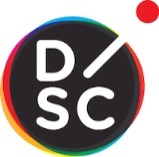 Committee on Digital Scholarship and Cultures (DiSC)Workshop: Digital Textual Analysis with R for HumanistsSaturday, April 12, 201410 a.m. – 3:30 p.m.128 Clemens HallProgramModerators:Christopher Forstall, Ph.D. Candidate, UB ClassicsJames Gawley, Ph.D. Candidate, UB ClassicsNeil Coffee, Associate Professor, UB ClassicsJianqiang Wang, Associate Professor, UB Department of Library and Information Studies10:00 - 10:20Welcome, R installation10:20 - 11:00A look at the Brontë sisters, and R Basics	Word counts, frequencies	Type-token ratios11:00 - 11:10Break11:10 - 12:00Letters of Robert Browning and Elizabeth Barrett Browning	Comparison of stylistic features12:00 - 1:00Lunch1:00 - 1:45Digital Humanities conceptsDescriptive and analytical statisticsTowards experimental design3:00 - 3:15Break1:45 - 3:00State of the Union AddressesIntroduction to topic modelling3:00 - 3:30Closing Remarks